POSTGRADUATE UNIT (PGU)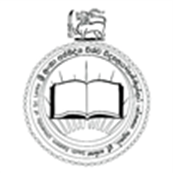 FACULTY OF ISLAMIC STUDIES AND ARABIC LANGUAGESOUTH EASTERN UNIVERSITY OF SRI LANKAEmployer Consent FormName of Applicant: 		................................................................................................................................... NIC No. of Candidate: 	................................................................................................................................... NOTE: To be completed by the Head of the Institute/ Corporation/ Enterprise of the applicant if applicable. Assistant Registrar, Faculty of Islamic Studies and Arabic Language, South Eastern University of Sri Lanka University Park Oluvil # 32360 Forwarded. If selected, the applicant will be given permission to follow a postgraduate degree program at the Faculty of Islamic Studies and Arabic Language, South Eastern University of Sri Lanka. Address:        .......................................................                             .......................................................                          ..............................................................................................................Signature of Head of the Institute/ Corporation/ Private EnterpriseDesignation: ......................................................Date:               ....................................................... ....................................................... (Please affix official rubber stamp)